О внесении изменений в постановлениеадминистрации Ибресинского района от17.08.2017 г. № 467 «О создании муниципальной комиссии по оценке последствий принятия решения о реорганизации или ликвидации муниципальных образовательных учреждений (организаций) Ибресинского района»	На основании приказа Министерства образования и молодежной политики Чувашской Республики от 22.01.2014 года №91 «Об утверждении Порядка проведения оценки последствий принятия решения о реорганизации или ликвидации государственной образовательной организации Чувашской Республики, муниципальной образовательной организации,включая критерии этой оценки(по типам данных образовательных организаций),порядка создания комиссии по оценке последствий такого решения и подготовки ею заключений»,Устава Ибресинского района, администрация Ибресинского района  постановляет:1. Внести в постановление администрации Ибресинского района от 17.08.2017 г. №467 «О создании муниципальной комиссии по оценке последствий принятия решения о реорганизации или ликвидации муниципальных образовательных учреждений (организаций)Ибресинского района» следующие изменения:а) п.1изложить в новойредакции:«1.	Создать муниципальную комиссию по оценке последствий принятия
решения о реорганизации или ликвидации муниципальных образовательных
учреждений (организаций) Ибресинского района (далее - Комиссия) и подготовки
ею заключений в составе:-	Федоровой Н.А. - заместителя главы администрации района - начальникаотдела образования, председатель;-	Черновой Н.А. - начальника отдела экономики и управления имуществом администрации       Ибресинского       района,       заместитель председателя;-	Никифоровой Ф.В.- методиста по юридическим вопросам отдела  образования администрации Ибресинского района-секретарь;-	Перепёлкиной З.Н. – заместителя главного бухгалтера МКУ «Центр финансовой и хозяйственного обеспечения» Ибресинского района ЧР, член;-Михайловой И.Н.- заведующего   юридическим   сектором   администрации Ибресинского района, член;»2. Контроль за исполнением постановления возложить на заместителя главы администрации района -начальника отдела образования Федорову Н.А.	3. Настоящеепостановление вступает всилу после его официального опубликования.Глава администрацииИбресинского района                                           С.В. ГорбуновИсп.Никифорова Ф.В.8(83538) 2-19-99ЧĂВАШ РЕСПУБЛИКИ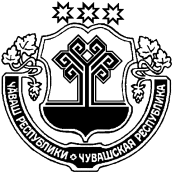 ЧУВАШСКАЯ РЕСПУБЛИКАЙĚПРЕÇ РАЙОНĚН АДМИНИСТРАЦИЙĚЙЫШĂНУ01.04.2019      147 №Йěпреç поселокěАДМИНИСТРАЦИЯ ИБРЕСИНСКОГО РАЙОНАПОСТАНОВЛЕНИЕ01.04.2019     № 147поселок Ибреси